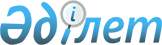 Об утверждении Правил определения исторических затрат и стоимости геологической информации
					
			Утративший силу
			
			
		
					Постановление Правительства Республики Казахстан от 10 февраля 2011 года № 120. Утратило силу постановлением Правительства Республики Казахстан от 20 августа 2015 года № 651      Сноска. Утратило силу постановлением Правительства РК от 20.08.2015 № 651 (вводится в действие по истечении десяти календарных дней после дня его первого официального опубликования).      Примечание РЦПИ!

      В соответствии с Законом РК от 29.09.2014 г. № 239-V ЗРК по вопросам разграничения полномочий между уровнями государственного управления см. приказ Министра по инвестициям и развитию Республики Казахстан от 31 марта 2015 года № 386.

      В соответствии с подпунктом 46) статьи 16 Закона Республики Казахстан от 24 июня 2010 года "О недрах и недропользовании" Правительство Республики Казахстан ПОСТАНОВЛЯЕТ:



      1. Утвердить прилагаемые Правила определения исторических затрат и стоимости геологической информации.



      2. Признать утратившим силу постановление Правительства Республики Казахстан от 16 апреля 2008 года № 351 "Об утверждении Правил определения исторических затрат и стоимости геологической информации" (САПП Республики Казахстан, 2008 г., № 20, ст. 191).



      3. Настоящее постановление вводится в действие по истечении десяти календарных дней со дня первого официального опубликования.      Премьер-Министр

      Республики Казахстан                       К. Масимов

Утверждены         

постановлением Правительства 

Республики Казахстан     

от 10 февраля 2011 года № 120 

Правила

определения исторических затрат и стоимости геологической

информации 

1. Общие положения

      1. Настоящие Правила определения исторических затрат и стоимости геологической информации (далее - Правила) разработаны в соответствии с подпунктом 46) статьи 16 Закона Республики Казахстан от 24 июня 2010 года "О недрах и недропользовании" и определяют порядок определения исторических затрат и стоимости геологической информации о недрах.



      2. Исторические затраты - суммарные прошлые затраты на геологическое изучение контрактной территории и разведку месторождений, понесенные государством, геологическая информация о которых передана в собственность государства.



      3. Стоимость геологической информации, находящейся в государственной собственности, определяется как часть суммы исторических затрат. Оплата стоимости геологической информации производится в бюджет Республики Казахстан.



      4. Исторические затраты определяются для всех видов полезных ископаемых, включая общераспространенные полезные ископаемые, подземные воды и лечебные грязи.



      5. Размер исторических затрат, стоимости и условий получения геологической информации о недрах определяется уполномоченным органом по изучению и использованию недр (далее - уполномоченный орган). 

2. Порядок определения исторических затрат и стоимости

геологической информации

      6. Уполномоченный орган до объявления конкурса на предоставление права недропользования проводит инвентаризацию всех геологических исследований, выполненных в пределах участка недр, предоставляемого в недропользование (далее - участок недр). Данные инвентаризации должны отражать степень геологической изученности участка недр и фактические затраты на геологоразведочные работы. По данным инвентаризации составляются картограмма геологической изученности и инвентарная ведомость, на основе которых осуществляется расчет исторических затрат.



      6-1. На картограмме геологической изученности должны быть показаны: контур и географические координаты угловых точек контрактной территории; контуры всех ранее выполненных на контрактной территории геологических исследований.

      Все геологоразведочные работы, выполненные на контрактной территории, вносятся в инвентарную ведомость геологоразведочных работ, проведенных на объекте (далее - инвентарная ведомость), по форме согласно приложению 1 к настоящим Правилам.

      Из инвентарной ведомости исключаются работы фактически проведенные на объекте(ах) и заносятся в справку об исключении геологоразведочных работ (далее — справка об исключении) по форме согласно приложению 2 к настоящим Правилам, фактические затраты по которым полностью исключаются из расчета исторических затрат.

      Оставшиеся в инвентарной ведомости работы по объекту(ам) заносятся в справку о вычислении части затрат геологоразведочных работ, отнесенных к историческим затратам по контрактной территории (далее — справка о вычислении), но форме согласно приложению 3 к настоящим Правилам.

      Справка о вычислении является исходным документом для расчета исторических затрат.

      Исторические затраты, отнесенные на контрактную территорию, суммируются по годам проведения работ (работы, выполненные до 1961 года, работы, выполненные в период с 1961 по 1990 годы и далее в пределах каждого последующего года). Территориальным(и) органом(ами) уполномоченного органа оформляется расчет исторических затрат по геологоразведочным работам по объекту (далее - расчет исторических затрат), по форме согласно приложению 4 к настоящим Правилам.

      Сноска. Правила дополнены пунктом 6-1 в соответствии с постановлением Правительства РК от 24.10.2013 № 1142 (вводится в действие по истечении десяти календарных дней после первого официального опубликования).



      7. Исторические затраты рассматриваются по каждому участку недр отдельно.



      Границы участка недр для проведения операций по недропользованию определяются горным или геологическим отводом, выдаваемым уполномоченным органом в соответствии с Инструкцией о порядке предоставления геологических/горных отводов для разведки и добычи полезных ископаемых и пользования недрами в иных целях, утверждаемой приказом Министра индустрии и новых технологий Республики Казахстан.



      7-1. На основании запроса заинтересованного лица при условии соблюдения требований законодательства Республики Казахстан о недрах и недропользовании и о государственных секретах, в соответствии с геологическим или горным отводом, расчет исторических затрат по каждому объекту рассчитывается по поручению уполномоченного органа соответствующим (и) территориальным(и) органом(ами) уполномоченного органа в течение семи рабочих дней.

      Сноска. Правила дополнены пунктом 7-1 в соответствии с постановлением Правительства РК от 24.10.2013 № 1142 (вводится в действие по истечении десяти календарных дней после первого официального опубликования).



      8. Исторические затраты по участку недр для проведения разведки или разведки и добычи включают: региональные геолого-геофизические, поисковые и поисково-оценочные работы, пропорционально площади участка недр или приходящихся на него физических объемов, научные, опытно-методические, опытно-конструкторские и другие исследования, результаты которых связаны с изучением участка недр.



      9. По участку недр для проведения разведки или совмещенной разведки и добычи, а также недропользователю, обнаружившему и оценившему месторождение на основании контракта на разведку, и имеющему исключительное право на заключение контракта на добычу без проведения конкурса на основе прямых переговоров, исторические затраты рассчитываются в пределах геологического отвода и включают в объемах, пропорциональных площади геологического отвода, региональные геолого-геофизические исследования (выполненные в пределах площади поисково-оценочных работ), поисковые и поисково-оценочные работы, разведку, доразведку флангов и глубоких горизонтов, технологические исследования, исследования на безрудность промышленных площадок, гидрогеологические исследования для водоснабжения будущего добывающего предприятия, научно-исследовательские, опытно-методические, опытно-конструкторские и другие исследования, связанные с изучением участка недр.

      Победителю конкурса или лицу, получившему право недропользования на основе прямых переговоров на добычу, исторические затраты рассчитываются в пределах горного отвода и включают региональные геолого-геофизические исследования (выполненные в пределах площади поисково-оценочных работ), поисковые и поисково-оценочные работы, разведку, доразведку флангов и глубоких горизонтов, технологические исследования, исследования на безрудность промышленных площадок, гидрогеологические исследования для водоснабжения будущего добывающего предприятия, научно-исследовательские, опытно-методические, опытно-конструкторские и другие исследования, связанные с изучением участка недр.

      Если в недропользование для проведения добычи передана часть запасов месторождения, то исторические затраты рассчитываются пропорционально этой части запасов от общих запасов месторождения.

      Сноска. Пункт 9 в редакции постановления Правительства РК от 24.10.2013 № 1142 (вводится в действие по истечении десяти календарных дней после первого официального опубликования).



      10. Из указанных в пунктах 8, 9 настоящих Правил работ из расчета исторических затрат исключаются работы, не относящиеся к заявленному виду полезного ископаемого, работы, проведенные не за счет средств государства, работы по проходке ликвидированных на дату расчета исторических затрат скважин и горных выработок, кроме затрат на их геологическое изучение.



      11. Исторические затраты суммируются по годам проведения работ (работы, выполненные до 1961 года, работы, выполненные в период с 1961 по 1990 годы и далее в пределах каждого последующего года), по видам работ. Основанием для пересчета затрат прошлых лет в цены 1996 года служат внутриотраслевые индексы изменения стоимости геологоразведочных работ по форме согласно приложению 5 к настоящим Правилам, соответственно на нефть и газ, твердые полезные ископаемые и воду, геофизические и научно-исследовательские работы.

      Для пересчета затрат до 1961 года в цены 1961 - 1990 годов, затраты уменьшаются в десять раз. Для пересчета затрат в тенге затраты в рублях 1961 - 1990 годов умножаются на коэффициент 0,002.

      Пересчет затрат до 1961 года на проведенные геологоразведочные и другие работы в цены 1996 года (тенге) осуществляется по формуле:

      Из96 = Зпл х И91 х 0,002 х И96, где:

                      10

      Из96 - исторические затраты в ценах 1996 года;

      Зпл - затраты прошлых лет;

      И91 - индекс изменения стоимости геологоразведочных работ 1991 года к ценам 1990 года;

      0,002 - коэффициент перевода в тенге;

      И96 - индекс изменения стоимости геологоразведочных работ 1996 года к ценам 1991 года.

      Пересчет затрат с 1961 по 1990 годы в цены 1996 года осуществляется по формуле:

      Из96 = Зпл х И91 х 0,002 х И96

      Пересчет затрат с 1991 года в цены 1996 года осуществляется по формуле:

      Из96 = Зпл х 0,002 х И96

      Пересчет затрат с 1992 года в цены 1996 года осуществляется по формуле:

      Из96 = Зпл х 0,002: Щ92-95) х И96,

      где: И(92-95) - индексы изменения стоимости геологоразведочных работ по годам (коэффициент 0,002 не применяется после ввода национальной валюты).

      Исторические затраты в ценах 1996 года переводятся в доллары США по курсу на 1 января 1997 года. Исторические затраты, понесенные государством после 1996 года, переводятся в доллары США по курсу на дату списания затрат по выполненным работам. При подготовке расчета исторических затрат, полученная стоимость затрат в долларах США переводится в национальную валюту по текущему курсу.

      Сноска. Пункт 11 в редакции постановления Правительства РК от 24.10.2013 № 1142 (вводится в действие по истечении десяти календарных дней после первого официального опубликования).



      12. Для определения стоимости геологической информации при получении права недропользования на добычу и совмещенную разведку и добычу применяются процентные ставки от суммы исторических затрат. Процентные ставки дифференцируются в зависимости от вида полезного ископаемого:

      Углеводородное сырье:

      разведка и добыча - 2 %, добыча - 3 %.

      Твердые полезные ископаемые (включая общераспространенные):

      разведка и добыча - 2 %, добыча - 2,5 %.

      Подземные воды (включая лечебные грязи):

      разведка и добыча - 2,5 %, добыча - 4 %.

      Стоимость геологической информации при получении права недропользования на разведку определяется по следующей формуле: 

      геол.инф.= Кмрп х Sконт.тер. х Кп, где:

      геол.инф. – стоимость геологической информации; 

      Кмрп – коэффициент месячного расчетного показателя по видам полезных ископаемых;

      Sконт.тер. – общая площадь контрактной территории;

      Кп – поправочный коэффициент по видам полезных ископаемых.

      Коэффициент месячного расчетного показателя дифференцируется в зависимости от вида полезного ископаемого:

      углеводородное сырье – 310 МРП;

      твердые полезные ископаемые – 150 МРП;

      общераспространенные полезные ископаемые – 100 МРП;

      подземные воды (включая лечебные грязи) – 50 МРП.

      Поправочный коэффициент дифференцируется в зависимости от вида полезного ископаемого:

      углеводородное сырье – 0,01;

      твердые полезные ископаемые – 0,015;

      общераспространенные полезные ископаемые – 0,015;

      подземные воды (включая лечебные грязи) – 0,015.

      Стоимость геологической информации, определенная при получении права на разведку, не входит в стоимость геологической информации, определяемой при получении права недропользования на добычу или совмещенную разведку и добычу.

      В случае приобретения геологической информации по свободному от недропользования объекту стоимость одной единицы геологической информации определяется в размере одного месячного расчетного показателя.

      Сноска. Пункт 12 в редакции постановления Правительства РК от 27.01.2014 № 30 (вводится в действие по истечении десяти календарных дней после дня его первого официального опубликования).



      13. Для определения стоимости геологической информации, полученной не за счет средств государства, но находящейся в государственной собственности, применяются процентные ставки на разведку в порядке, установленном пунктом 12 настоящих Правил, от суммы затрат на геологоразведочные работы, в результате которых получена геологическая информация.

      Сноска. Пункт 13 в редакции постановления Правительства РК от 24.10.2013 № 1142 (вводится в действие по истечении десяти календарных дней после первого официального опубликования).



      14. В соглашениях о конфиденциальности стоимость геологической информации указывается в национальной валюте Республики Казахстан.

      Сноска. Пункт 14 в редакции постановления Правительства РК от 24.10.2013 № 1142 (вводится в действие по истечении десяти календарных дней после первого официального опубликования).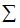 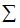 

Приложение 1             

к Правилам определения        

исторических затрат и         

стоимости геологической        

информации               Утверждаю                

________________________ руководитель

(Ф.И.О. подпись, печать)             

_______________________________      

(территориальное подразделение)      

от «    »          2013 г. №        

                        Инвентарная ведомость

          геологоразведочных работ, проведенных на объекте      Сноска. Правила дополнены приложением 1 в соответствии с постановлением Правительства РК от 24.10.2013 № 1142 (вводится в действие по истечении десяти календарных дней после первого официального опубликования).                                    Координаты контрактной территории                Площадь контрактной территории ______________ кв.км.Недропользователь/физическое или юридическое лицо         № контракта

                                                  (дата регистрации в

                                                 компетентном органе)      Исполнитель территориального органа           Ф.И.О ___________

                                                           (подпись)

Приложение 2             

к Правилам определения        

исторических затрат и         

стоимости геологической        

информации               

                         Справка об исключении

          геологоразведочных работ из подсчета исторических

                   затрат по контрактной территории      Сноска. Правила дополнены приложением 2 в соответствии с постановлением Правительства РК от 24.10.2013 № 1142 (вводится в действие по истечении десяти календарных дней после первого официального опубликования).Недропользователь/физическое или юридическое лицо         № контракта

                                                  (дата регистрации в

                                                 компетентном органе)      Исполнитель территориального органа           Ф.И.О ___________

                                                           (подпись)

Приложение 3             

к Правилам определения        

исторических затрат и         

стоимости геологической        

                              Справка

      о вычислении части затрат на геологоразведочные работы,

   отнесенных к историческим затратам по контрактной территории      Сноска. Правила дополнены приложением 3 в соответствии с постановлением Правительства РК от 24.10.2013 № 1142 (вводится в действие по истечении десяти календарных дней после первого официального опубликования).Недропользователь/физическое или юридическое лицо         № контракта

                                                  (дата регистрации в

                                                 компетентном органе)      Исполнитель территориального органа           Ф.И.О ___________

                                                           (подпись)

Приложение 4             

к Правилам определения        

исторических затрат и         

стоимости геологической        Утверждаю                

________________________ руководитель

(Ф.И.О. подпись, печать)             

_______________________________      

(территориальное подразделение)      

от «    »          2013 г. №        

                                Расчет

                        исторических затрат

             по геологоразведочным работам по объекту      Сноска. Правила дополнены приложением 4 в соответствии с постановлением Правительства РК от 24.10.2013 № 1142 (вводится в действие по истечении десяти календарных дней после первого официального опубликования).                                    Координаты контрактной территории                Площадь контрактной территории _______________ кв.км.Недропользователь/физическое или юридическое лицо         № контракта

                                                  (дата регистрации в

                                                 компетентном органе)      Расчет исторических затрат произведен _________________________

                        (наименование территориального подразделения)

на основании горного/геологического отвода и разрешения

уполномоченного органа ______________________________________________

                       (номер, дата регистрации

                       горного/геологического отвода, письмо

                       уполномоченного органа)

      Из геологоразведочных работ, указанных в инвентарной ведомости (приложение 1 к Правилам), при расчете исторических затрат исключены работы (приложение 2 к Правилам).

      Затраты по остальным работам отнесены на лицензируемый объект пропорционально лицензируемой площади (приложение 3 к Правилам).

      Исторические затраты на геологоразведочные работы, отнесенные на контрактную территорию, составили:      Исторические затраты на геологоразведочные работы в долларах США, при курсе его на 1.01.1997 года 1 доллар США = 73,95 тенге, составляют:

____________________________________________________________________

                   (перевод тенге в доллары США)

      Исторические затраты по геологоразведочным работам на площади

____________________________________________________________________

                  (месторождения, зоны, района)

составляют _____________________________________ тысяч долларов США.

      Исторические затраты по геологоразведочным работам, отнесенные на контрактную территорию по текущему курсу 1 доллар США = ________ тенге составляют: _____________________________ тысяч тенге.      Исполнитель территориального органа           Ф.И.О ___________

                                                           (подпись)

Приложение 5             

к Правилам определения        

исторических затрат и         

стоимости геологической        

              Внутриотраслевые индексы изменения стоимости

            геологоразведочных работ на нефть и газ, твердые

               полезные ископаемые и воду, геофизические и

                     научно-исследовательские работы      Сноска. Правила дополнены приложением 5 в соответствии с постановлением Правительства РК от 24.10.2013 № 1142 (вводится в действие по истечении десяти календарных дней после первого официального опубликования).
					© 2012. РГП на ПХВ «Институт законодательства и правовой информации Республики Казахстан» Министерства юстиции Республики Казахстан
				№

п/п№№

контуров,

инвентарный

номерНаименование

работ, масштаб,

год проведения

геологоразведочных

работ,

организация-

исполнитель,

авторы отчетаКоординаты

площади,

кв.км.Основные

результаты

геологоразведочных

работОбъемы выполненных

работ и затраты по нимОбъемы выполненных

работ и затраты по ним№

п/п№№

контуров,

инвентарный

номерНаименование

работ, масштаб,

год проведения

геологоразведочных

работ,

организация-

исполнитель,

авторы отчетаКоординаты

площади,

кв.км.Основные

результаты

геологоразведочных

работФизические

объемыФинансовые

затраты1234567№ п/п№№ контуров, инвентарный

номерФинансовые затратыПричины исключения1234№

п/п№№

контуров,

инвентарный

номерОбщая

площадь,

кв.кмПлощадь,

приходящаяся на

контрактную

территорию,

кв.км. или

%

физических

объемов

геологоразведочных работ% от

общей

площади

или %

физических

объемов

геологоразведочных работОбщие

затратыЗатраты,

приходящиеся на

контрактную

территориюГод проведения

геологоразведочных работ12345678№

п/пГод проведения

геологоразведочных

работЗатраты прошлых

летФормула расчетаЗатраты

геологоразведочных

работ в тыс. тенге12345Геологоразведочные работы на твердые полезные ископаемые и водуГеологоразведочные работы на твердые полезные ископаемые и водуГеологоразведочные работы на твердые полезные ископаемые и водуГеологоразведочные работы на твердые полезные ископаемые и водуГеологоразведочные работы на твердые полезные ископаемые и воду1.До 1961З.П.Л.х1,45х0,002,И96/

10=2.1961-1990З.П.Л.х1,45х0,002,И96=3.1991-1996З.П.Л.х0,002,И96=4.1992-1996З.П.Л.х0,002:И

(92-95)хИ96=5.1996З.П.Л.х 1,0=Геологоразведочные работы на нефть и газ (глубокое бурение) аналогичноГеологоразведочные работы на нефть и газ (глубокое бурение) аналогичноГеологоразведочные работы на нефть и газ (глубокое бурение) аналогичноГеологоразведочные работы на нефть и газ (глубокое бурение) аналогичноГеологоразведочные работы на нефть и газ (глубокое бурение) аналогично12345Научно-исследовательские работы аналогичноНаучно-исследовательские работы аналогичноНаучно-исследовательские работы аналогичноНаучно-исследовательские работы аналогичноНаучно-исследовательские работы аналогично12345Геофизические работы аналогичноГеофизические работы аналогичноГеофизические работы аналогичноГеофизические работы аналогичноГеофизические работы аналогично12345Итого в ценах на 01.01.1997 г.Итого в ценах на 01.01.1997 г.Итого в ценах на 01.01.1997 г.Итого в ценах на 01.01.1997 г.Итого в ценах на 01.01.1997 г.№№

п/пГод

средневзвешенного индексаГеологоразведочные

работы на

твердые

полезные

ископаемые и

водуГеологоразведочные

работы на

нефть и газ

(глубокое

бурение)Научно-исследовательские

работыГеофизические

работыСредневзвешенный индекс

по годам123456711,451,451,451,451,4524,535,222,24311,411,46,7430,1229,02314,485Средневзвешенный индекс

за 1992 год14,3614,317,5313,8695,6898,2654,337109,31113,4875,58165,15191,2587,739417,7793,4290,4610Средневзвешенный индекс

за 1993 год206,3312,1129251,511593,7721,2363,1396,5121418,51624,9848,51111,5133887,64506,61858,62956,3146251,96936,92634,24333157261,59806,745546062,316Средневзвешенный индекс

за 1994 год4430,45403,32349,23402,454628,61787821593579466961189118163128419731319111562039211448904420Средневзвешенный индекс

за 1995 год1008118289,29854,78119,813575,62111856213501306311731221341526301145401342723Средневзвешенный индекс

за 1996 год12460,52358613397,7511907,2517496